СОВЕТ  ДЕПУТАТОВДОБРИНСКОГО МУНИЦИПАЛЬНОГО РАЙОНАЛипецкой области27-я сессия VI-го созываРЕШЕНИЕ26.01.2018г.                                п.Добринка	                                  №208-рсО Положении «Об упорядочении оплаты труда работников, заключивших трудовой договор о работе в органах местного самоуправления Добринского муниципального района»Рассмотрев представленный администрацией Добринского муниципального района проект Положения «Об упорядочении оплаты труда работников, заключивших трудовой договор о работе в органах местного самоуправления Добринского муниципального района», руководствуясь ст.27 Устава Добринского муниципального района, учитывая решения постоянной комиссии по правовым вопросам, местному самоуправления и работе с депутатами, Совет депутатов Добринского муниципального районаР Е Ш И Л:1. Принять Положение «Об упорядочении оплаты труда работников, заключивших трудовой договор о работе в органах местного самоуправления Добринского муниципального района» (прилагается).2. Признать утратившими силу:- решение Добринского районного Совета депутатов от 09 декабря 2008 года №89-рс «О Положении об оплате труда работников органов местного самоуправления муниципального района, замещающих должности, не являющиеся должностями муниципальной службы муниципального района»;- решение Добринского районного Совета депутатов 19 марта 2010 года №230-рс «О внесении изменений в Положение об упорядочении оплаты труда работников, занимающих должности, не отнесенные к муниципальным должностям, и осуществляющих техническое обеспечение деятельности органов местного самоуправления Добринского муниципального района»;- решение Добринского районного Совета депутатов 22 июня 2011 года №331-рс «О внесении изменений в Положение об оплате труда работников органов местного самоуправления муниципального района, замещающих должности, не являющиеся должностями муниципальной службы муниципального района»;- решение Добринского районного Совета депутатов 18 ноября 2011 года №358-рс «О внесении изменений в Положение об оплате труда работников органов местного самоуправления муниципального района, замещающих должности, не являющиеся должностями муниципальной службы муниципального района»;- решение Добринского районного Совета депутатов 12 октября 2012 года №427-рс «О внесении изменений в Положение об оплате труда работников органов местного самоуправления муниципального района, замещающих должности, не являющиеся должностями муниципальной службы муниципального района»;- решение Добринского районного Совета депутатов 24 сентября 2014 года №74-рс «О внесении изменений в Положение об оплате труда работников органов местного самоуправления муниципального района, замещающих должности, не являющиеся должностями муниципальной службы муниципального района».3. Направить указанный нормативный правовой акт главе Добринского муниципального района для подписания и официального опубликования.4. Настоящее решение вступает в силу со дня его официального опубликования и распространяется на правоотношения, возникшие с 1 января 2018 года.Председатель Совета депутатовДобринского муниципального района 	                    	   	       М.Б.Денисов                                                                                  Принято                                                                                        решением Совета депутатов                                                                                    Добринского муниципального района                                                                                     от 26.01.2018 года   №208- рсПОЛОЖЕНИЕ ОБ УПОРЯДОЧЕНИИ ОПЛАТЫ ТРУДА РАБОТНИКОВ, ЗАКЛЮЧИВШИХ ТРУДОВОЙ ДОГОВОР О РАБОТЕ В ОРГАНАХ МЕСТНОГО САМОУПРАВЛЕНИЯ ДОБРИНСКОГО МУНИЦИПАЛЬНОГО РАЙОНАСтатья 1.В целях повышения эффективности и качества работы, усиления материальной заинтересованности в результатах труда, развития творческой активности и инициативы в реализации задач и функций, возложенных на работников, занимающих должности, не отнесенные к муниципальным должностям, заключивших трудовой договор о работе в органах местного самоуправления Добринского муниципального района:Установить размеры должностных окладов:- работников, заключивших трудовой договор о работе в органах местного самоуправления и осуществляющих функции документационного и хозяйственного обеспечения деятельности органов муниципальной власти, согласно приложению №1 к настоящему решению;- работников, заключивших трудовой договор о работе в органах местного самоуправления и осуществляющих функции финансового и информационного обеспечения деятельности органов муниципальной власти, согласно приложению №2 к настоящему решению.1.2. Установить ежемесячную надбавку за сложность, напряженность, высокие достижения в труде:- работникам, осуществляющим функции финансового и информационного обеспечения,-  в размере от 150% до 200% должностного оклада;- работникам, осуществляющим функции документационного и хозяйственного обеспечения,- в размере от 60% до 100% должностного оклада.Ежемесячная надбавка за сложность, напряженность, высокие достижения в труде устанавливается:в минимальном размере - при принятии в органы местного самоуправления впервые;в максимальном размере - при наличии стажа работы по специальности не менее 7 лет или стажа муниципальной службы не менее 5 лет.Ежемесячная надбавка за сложность, напряженность, высокие достижения в труде устанавливается в соответствии с решением руководителя, осуществляющего функции представителя нанимателя, с учетом объема работы и показателей результатов труда.Руководителем органа местного самоуправления с учетом поступивших от руководителей структурных подразделений (в том числе с правом юридического лица) предложений может приниматься решение об изменении размера надбавки в пределах, установленных пунктом 1.2 настоящего Положения.Выплата надбавки за сложность, напряженность, высокие достижения в труде производится ежемесячно одновременно с другими выплатами и учитывается при исчислении среднего заработка при предоставлении работнику отпуска с сохранением средней заработной платы и в других случаях, с которыми связана выплата заработной платы, а также для выплаты пособия по временной нетрудоспособности, беременности и родам. 1.3. Установить ежемесячную надбавку за выслугу лет (за исключением следующих должностей: водитель служебного легкового автомобиля, уборщик служебных помещений, рабочий по комплексному обслуживанию и ремонту зданий, оператор газовой котельной) к должностному окладу в следующих размерах:Размер надбавки за выслугу лет устанавливается в приказе (распоряжении) о приеме на работу и назначении на должность.Увеличение размера ежемесячной надбавки за выслугу лет при изменении продолжительности стажа производится на основании решения руководителя, осуществляющего функции представителя нанимателя.При установлении надбавки за выслугу лет учитываются периоды:замещения государственных (муниципальных) должностей и должностей государственной (муниципальной) службы Российской Федерации;работы на выборных должностях на постоянной основе в органах государственной власти и органах местного самоуправления;работы в соответствующей отрасли или по специальности.1.4. Водителям служебных легковых автомобилей производится выплата ежемесячной надбавки за классность в следующих размерах:- 1 класс - 25% должностного оклада;- 2 класс - 10% должностного оклада.Статья 2.2.1. Премирование работников производится по результатам работы за месяц исходя из одной трети должностного оклада с учетом надбавок за фактически отработанное время (включая период нахождения в ежегодном оплачиваемом отпуске) и максимальными размерами не ограничивается.Премирование работников производится за своевременное и добросовестное выполнение должностных обязанностей, мероприятий и заданий с учетом личного вклада каждого работника в размерах, определяемых руководителем, осуществляющим функции представителя нанимателя.При определении размера премии работникам основаниями для понижения размера и лишения премии являются:а) несоблюдение установленных сроков выполнения поручений или должностных обязанностей, некачественное их выполнение без уважительных причин;б) ненадлежащее качество работы с документами и поручениями руководителей;в) нарушение трудовой дисциплины.При наличии экономии средств по фонду оплаты труда выплачиваются разовые премии без ограничения максимальным размером за выполнение особо важных и сложных заданий.2.2. Работнику оказывается материальная помощь в течение календарного года в двукратном размере должностного оклада с надбавками.При наличии экономии средств по фонду оплаты труда работнику оказывается материальная помощь дополнительно в связи с юбилейными датами и в особых случаях (несчастье, смерть супруга (супруги), его родителей, детей, стихийные бедствия) в размере, не превышающем должностной оклад с надбавками.Статья 3.3.1. При формировании фонда оплаты труда работников, осуществляющих функции финансового и информационного обеспечения деятельности органов местного самоуправления Добринского муниципального района, предусматриваются средства на выплату (в расчете на год):- должностных окладов – в размере 12 должностных окладов;- ежемесячной надбавки за сложность, напряженность, высокие достижения в труде – в размере 24 должностных окладов;- ежемесячной надбавки за выслугу лет – в размере 2 должностных окладов;- премии по результатам работы – в размере 4 должностных окладов с учетом надбавок;- материальной помощи – в размере 2 должностных окладов с учетом надбавок.3.2. При формировании фонда оплаты труда работников, осуществляющих функции документационного и хозяйственного обеспечения деятельности органов местного самоуправления Добринского муниципального района, предусматриваются средства на выплату (в расчете на год):- должностных окладов – в размере 12 должностных окладов;- ежемесячной надбавки за сложность, напряженность, высокие достижения в труде – в размере 12 должностных окладов;- ежемесячной надбавки за выслугу лет – в размере 2 должностных окладов;- ежемесячной надбавки за классность водителям служебных легковых автомобилей – в размере 3 должностных окладов;- премии по результатам работы – в размере 4 должностных окладов с учетом надбавок;- материальной помощи – в размере 2 должностных окладов с учетом надбавок.Статья 4.Выплаты компенсационного характера работникам производятся в порядке и на условиях, установленных трудовым законодательством Российской Федерации.Глава  Добринского муниципального района                                 С.П. Москворецкий                  Приложение №1к Положению об упорядочении оплатытруда работников, заключивших трудовойдоговор о работе в органах местногосамоуправления Добринскогомуниципального районаРАЗМЕРЫ ДОЛЖНОСТНЫХ ОКЛАДОВ РАБОТНИКОВ, ЗАКЛЮЧИВШИХ ТРУДОВОЙ ДОГОВОР О РАБОТЕ В ОРГАНАХ МЕСТНОГО САМОУПРАВЛЕНИЯ И ОСУЩЕСТВЛЯЮЩИХ ФУНКЦИИ ДОКУМЕНТАЦИОННОГО И ХОЗЯЙСТВЕННОГО ОБЕСПЕЧЕНИЯ ДЕЯТЕЛЬНОСТИ ОРГАНОВ МЕСТНОГО САМОУПРАВЛЕНИЯ РАЙОНАПриложение №2к Положению об упорядочении оплатытруда работников, заключивших трудовойдоговор о работе в органах местногосамоуправления Добринскогомуниципального районаРАЗМЕРЫ ДОЛЖНОСТНЫХ ОКЛАДОВ РАБОТНИКОВ, ЗАКЛЮЧИВШИХ ТРУДОВОЙ ДОГОВОР О РАБОТЕ В ОРГАНАХ МЕСТНОГО САМОУПРАВЛЕНИЯ И ОСУЩЕСТВЛЯЮЩИХ ФУНКЦИИ ФИНАНСОВОГО И ИНФОРМАЦИОННОГО ОБЕСПЕЧЕНИЯ ДЕЯТЕЛЬНОСТИ ОРГАНОВ МЕСТНОГО САМОУПРАВЛЕНИЯ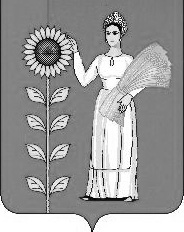 При стаже работыРазмер надбавки (в процентах)от 3 до 8 лет10от 8 до 13 лет15от 13 до 18 лет20от 18 до 25 лет25свыше 25 лет30Наименование должностейДолжностной оклад, руб. в месяцСтарший инспектор,старший статистик,заведующий архивом,заведующий машинописным бюро,заведующий копировально-множительным бюро6 420Инспектор,статистик,заведующий экспедицией,заведующий хозяйством,кассир,комендант,делопроизводитель,архивариус,стенографистка I категории5 243Стенографистка II категории,секретарь-стенографистка,машинистка I категории4 674Машинистка II категории,секретарь-машинистка,секретарь руководителя4 089Водитель служебного легкового автомобиля3 994Уборщик служебных помещений,лифтер,вахтер,сторож,гардеробщица,дворник2 579Экспедитор,кладовщик3 869Теплотехник,техник-электрик,слесарь-сантехник,столяр-плотник3 682Наименование должностейДолжностной оклад, руб. в месяцСтарший бухгалтер,старший экономист,старший программист,старший инженер5 660Ведущий бухгалтер,ведущий экономист,ведущий программист,ведущий инженер,администратор4 622